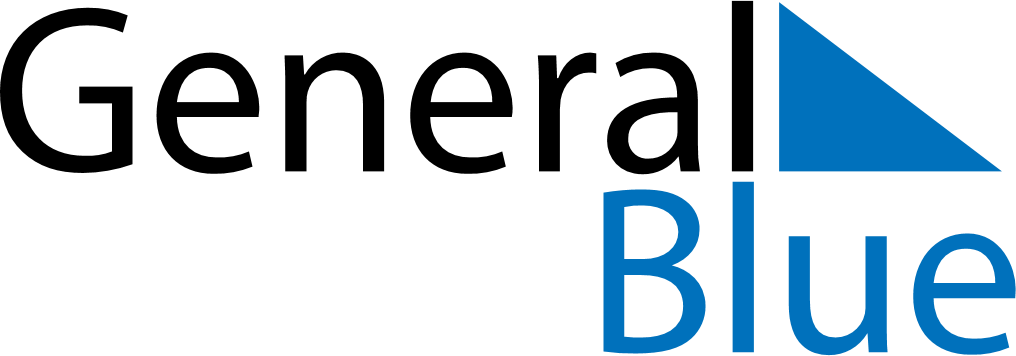 November 2023November 2023November 2023November 2023November 2023November 2023IcelandIcelandIcelandIcelandIcelandIcelandSundayMondayTuesdayWednesdayThursdayFridaySaturday123456789101112131415161718Icelandic Language Day192021222324252627282930NOTES